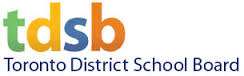 REQUEST TO RENEW, EXTEND OR AMEND AN EXISTING EXTERNAL RESEARCH STUDY IN THE TORONTO DISTRICT SCHOOL BOARD (“TDSB”)ERRC approval is for one year. Ongoing and longitudinal studies require annual renewal and approval. To request an extension or expansion of an existing study, please include a status update of that study and complete this form and/or a revised application which clearly indicates any modifications to the original research protocols (e.g., participants, target schools, data collection tools, time commitments, etc.). Updated documentation (e.g., institutional REB approval letters, police checks) must be included and participant consents must also be renewed annually. This form is to be used when requesting a renewal, extension or amendment to an existing research study and application previously approved by the TDSB External Research Review Committee (ERRC).Please indicate the nature of this request: APPLICANT INFORMATION:The signature below confirms that this request for renewal/extension/amendment has been vetted and is supported by my research supervisor. A copy of an updated Research Ethics Board (REB) letter of approval from the sponsoring institution is also attached to this request form. Please submit a signed Conditions of Access form along with this renewal request. Forms are available on the ERRC Website.Supervisor/Sponsoring Professor Rationale for RequestPlease provide a brief description of the current status of the originally approved study and an explanation of the rationale for this particular request for continuation. If your study involves curriculum and/or instruction for students or staff, please re-attach materials to this renewal.  Proposed Changes Please indicate if any changes are proposed or required within each of the following sections by checking No (X) or Yes (X). If Yes, please provide a brief description of any changes and the reasons for them.  If there are a number of differences, for comparative purposes it would also be helpful to revise your original ERRC application template by clearly highlighting in bold, italics or coloured font any changes that have been made and attach an updated version of the application template to this form.If applicable, please re-submit the consent forms that will be used during this renewed study period.Please email an electronic version of this application to this email address: ERRC@tdsb.on.caDate:Name of Investigator(s):Institution/Agency:Mailing Address:  Phone:Email:  Title of previously approved study:Current ERRC File #: (as indicated at bottom right corner of original ERRC decision letter)Name:Signature:Date:Research ComponentsAny changes?Any changes?NoYesIf Yes, please describe:Research design Theoretical framework(s)Data collection tools, tests, measuresTimelines Location or facilities Data analysisParticipating schools Study participant groups/numbersSelection/recruitment procedures Time commitmentsConsent procedures  Data security/confidentialityData use, retention, disclosure, disposalFeedback/publication of resultsEstimated completion dateResearch team members Updated REB documentation requiredUpdated Police Check documents OtherResearch’s signature:Date: